Tuần 6Tiết 6                                                                                VẼ THEO MẪUVẼ TĨNH VẬT (LỌ HOA VÀ QUẢ)(TIẾT 1: VẼ HÌNH)I/ MỤC TIÊU: Học xong bài này học sinh phải:1. Kiến thức: Nâng cao nhận biết về hình dáng, tỉ lệ, đậm nhạt và đặc điểm của mẫu.Biết được bày mẫu như thế nào là hợp lí.2. Kĩ năng:Biết lựa chọn đồ vật phù hợp để bày mẫu vẽ.Biết cách vẽ và vẽ được hình gần giống mẫu.3.Thái độ:   Hiểu được vẻ đẹp của tranh tĩnh vật qua cách bố cục bài vẽ.II/ PHƯƠNG PHÁP GIẢNG DẠYPhương pháp trực quan, vấn đáp, đánh giá, luyện tập.III/ CHUẨN BỊ:Giáo viên.Hình gợi ý cách vẽ.Một vài phương án về bố cục bài vẽ lọ và quả.Tranh tĩnh vật của hoạ sĩ, bài vẽ của học sinh các năm trước.Chuẩn bị 2 hoặc 3 mẫu để học sinh vẽ theo nhóm. Học sinh.Giấy vẽ, bút chì , tẩy.Sưu tầm tranh tĩnh vật và chuẩn bị mẫu vẽ.IV/ TIẾN TRÌNH LÊN LỚP:1. Ổn định lớp: Nắm sĩ số, nề nếp lớp. (1 Phút)2. Kiểm tra bài cũ: (3 Phút) Tranh ảnh sưu tầm, bút màu, bút chì, tẩy....GV gọi một số HS mang bài của giờ trước lên chấm.III. Nội dung bài mới:a/ Đặt vấn đề.b/ Triển khai bài.4. Củng cố: (4 Phút)Giáo viên chuẩn bị một số bài vẽ của học sinh đạt và chưa đạt, gợi ý cho học sinh nhận xét về:Tỷ lệ khung hình chung và riêng của từng vật mẫu.Bố cục bài vẽ.Hình vẽ.Nét vẽ.=> Giáo viên bổ sung và củng cố cách vẽ hình5. Dặn dò: (1 Phút)Hoàn thành bài tập (nếu chưa xong).Chuẩn bị tiết sau: Màu vẽ, sưu tầm một số tranh tĩnh vật màu.TGHOẠT ĐỘNG CỦA THẦY VÀ TRÒNỘI DUNG KIẾN THỨC9Phút12Phút15PhútHoạt động 1:GV: Giới thiệu mẫu vẽ theo yêu cầu của bài:+ Mẫu vẽ gồm có: một số lọ bằng sành, sứ và một số quả có hình dáng, màu sắc khác nhau.+ Chọn lọ và quả để làm mẫu vẽ. Đẹp về hình dáng, màu sắc, đậm nhạt.Lọ có đặc điểm gì? Hình dáng ra sao?Vị trí của lọ và quả như thế nào?So sánh tỉ lệ của lọ và quả.So sánh độ đậm nhạt chính của mẫu.Quan sát mẫu, em thấy mẫu có khung hình chung là gì.(Hình chữ nhật đứng).HS trả lời câu hỏi theo hiểu biết và quan sát của mình.GV bổ sung và hướng dẫn HS tìm hiểu trên mẫu.GV: cho học sinh quan sát một số bài vẽ của hoạ sĩ và học sinh về bố cục mẫu vẽ để học sinh tìm ra cách bày mẫu vẽ sao cho:+ Có độ đậm nhạt giữa lọ và quả.+ Có khoảng cách hay phần che khuất giũa lọ và quả hợp lí.+ Có mẫu vật ở trước, ở sau để tạo không gian cho bài.HS: quan sát và nhận xét mẫu vẽ theo sự gợi ý của giáo viên.Hoạt động 2:GV: Gợi ý học sinh cách vẽ khung hình+ Tỷ lệ khung hình (Chiều cao, ngang)+ Bố cục trên trang giấy sao cho cân đối.- Muốn vẽ được lọ và quả ta cần tiến hành như thế nào ?- Vẽ khung hình chung (Hình chữ nhật đứng, quan sát tổng thể chiều cao và chiều ngang để xác định xem mẫu có khung hình chung như thế nào).- Vẽ khung hình của từng đồ vật (Lọ và quả).- Vẽ nét chính: Xác định tỷ lệ các bộ phận của lọ và quả.(Vẽ thẳng, mờ hay còn gọi là đườn kỉ hà)-Vẽ chi tiết: Dùng các nét cong hoàn thiện phần hình.Vẽ nét phải có đậm nhạt.Hoạt động 3:GV: Hướng dẫn HS làm bài, yêu cầu hs làm bài theo các bước. GV: Quan sát, nhắc nhở học sinh làm bài, có thể bổ sung một số kiến thức nếu thấy đa số học sinh chưa rõ.Hướng dẫn học sinh về:Cách ước lượng tỷ lệ và vẽ khung hình.Cách xác định tỉ lệ các bộ phận.Cách vẽ nét, vẽ hình: Nét vẽ có đậm, có nhạt, hình tả được đặc điểm của mẫu.I.Quan sát, nhận xét.Quan sát, nhận xét lọ hoa và quả.- Đặc điểm: ( học sinh quan sát mẫu rồi trả lời) - Hình dáng: ( học sinh quan sát mẫu rồi trả lời)- Vị trí, tỉ lệ, đậm nhạt ( học sinh quan sát mẫu rồi trả lời)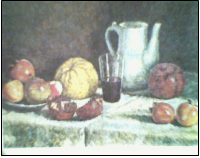 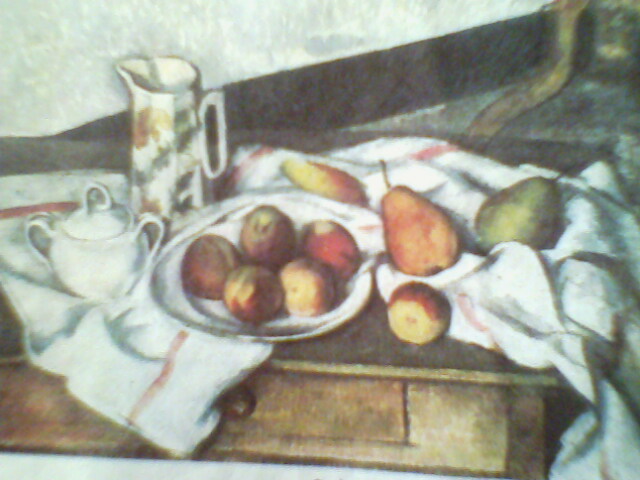 Bài vẽ của họa sĩ trong SGKII. Cách vẽ hình.- Vẽ khung hình chung- Vẽ khung hình của từng đồ vật- Vẽ nét chính bằng nét thẳng mờ.- Vẽ chi tiết: Dùng các nét cong hoàn thiện phần hình.- Vẽ nét phải có đậm nhạtIII. Thực hành:Vẽ tĩnh vật: Lọ và quả.Vẽ hình.